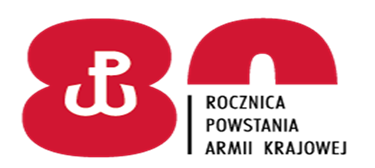 Giżycko dn. 04 kwietnia 2022 r. DO WSZYSTKICH WYKONAWCÓW:Dotyczy: postępowania na wykonanie usługi naprawy sprzętu kwaterunkowego - łóżek polowych WP 5-2 na rzecz 24 Wojskowego Oddziału Gospodarczego (5/ZO/2022).INFORMACJA Z OTWARCIA OFERTZamawiający: 24 Wojskowy Oddział Gospodarczy w Giżycku przekazuje informację z otwarcia ofert, w postępowaniu prowadzonym w formie zaproszenia 
do złożenia oferty cenowej na wykonanie usługi naprawy sprzętu kwaterunkowego - łóżek polowych WP 5-2 na rzecz 24 Wojskowego Oddziału Gospodarczego.Zestawienie złożonych ofert:Kwota, jaką Zamawiający zamierza przeznaczyć na sfinansowanie zamówienia: 120 000,00 zł bruttoKwota, jaką Zamawiający zamierza przeznaczyć na sfinansowanie zamówienia: 120 000,00 zł bruttoKwota, jaką Zamawiający zamierza przeznaczyć na sfinansowanie zamówienia: 120 000,00 zł bruttoKwota, jaką Zamawiający zamierza przeznaczyć na sfinansowanie zamówienia: 120 000,00 zł bruttoNr OfertyFirmy oraz adresy Wykonawców,którzy złożyli oferty w terminieCena bruttozawarta w ofercieGwarancja na wykonaną usługęOf. 1ZAKŁAD WIELOBRANŻOWY Rafał POLEK85-327 BYDGOSZCZ101 475, 00 zł24 m-ce                         KOMENDANT        /-/   płk  Wojciech GRZYBOWSKI